Instructions for Wood and Wire Composting bin from: https://extension2.missouri.edu/G6957#WoodWood and wire three-bin turning unitFigure 3
A wood and wire three-bin turning unit.
 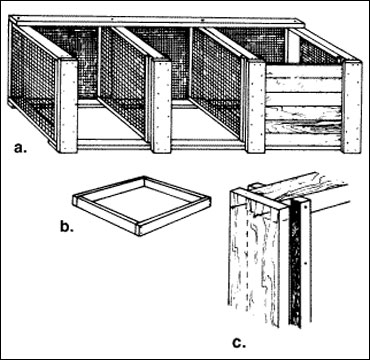 A wood and wire three-bin turning unit can be used to quickly compost large amounts of yard, garden and kitchen wastes. Although relatively expensive to build, it is sturdy, attractive and should last a long time. Construction requires basic carpentry skills and tools.MaterialsFour 12-foot lengths of pressure-treated 2 x 4 lumberTwo 10-foot lengths of pressure-treated 2 x 4 lumberOne 10-foot length of construction-grade 2 x 4 lumberOne 16-foot length of 2 x 6 lumberSix 8-foot lengths of 1 x 6 lumberA 22-foot length of 36-inch-wide 1/2-inch hardware cloth16d galvanized nails (2 pounds)Poultry wire staples (250)Twelve 1/2-inch carriage bolts, 4 inches long, with washers and nutsOne quart wood preservative or stainMaterials for optional lidsOne 4-x-8-foot sheet of 1/2-inch exterior plywoodOne 4-x-4-foot sheet of 1/2-inch exterior plywoodSix 3-inch zinc-plated hingesTwenty-four 3/16-inch galvanized steel bolts, with washers and nutsToolsTape measureHand saw or circular power sawHammerTin snipsCarpenter's squareDrill with 3/16-inch and 1/2-inch bitsScrewdriverAdjustable wrenchPencilSafety glasses, ear protection, dust mask, and work glovesTo build a wood and wire three-bin systemCut two 31-1/2-inch and two 36-inch pieces from a 12-foot length of pressure-treated 2 x 4 lumber. Butt-joint and nail the four pieces into a 35-inch x 36-inch "square" (Figure 3b). Repeat, building three more frames with the remaining 12-foot lengths of 2 x 4 lumber.Cut four 37-inch lengths of hardware cloth. Fold back the edges of the wire 1 inch. Stretch the pieces of hardware cloth across each frame. Make sure the corners of each frame are square and then staple the screen tightly into place every 4 inches around the edge. The wood and wire frames will be dividers in your composter.Set two dividers on end, 9 feet apart and parallel to each other. Position the other two dividers so that they are parallel to and evenly spaced between the end dividers. Place the 36-inch edges on the ground. Measure the position of the centers of the two inside dividers along each 9-foot edge.Cut a 9-foot piece from each 10-foot length of pressure-treated 2 x 4 lumber. Place the two treated boards across the tops of the dividers so that each is flush against the outer edges. Measure and mark on the 9-foot boards the center of each inside divider.Line up the marks, and through each junction of board and divider, drill a 1/2-inch hole centered 1 inch from the edge. Secure the boards with carriage bolts, but do not tighten them yet. Turn the unit so that the treated boards are on the bottom.Cut one 9-foot piece from the 10-foot length of construction-grade 2 x 4 lumber. Attach the board to the back of the top by repeating the process used to attach the base boards. Using the carpenter's square, or measuring between opposing corners, make sure the bin is square. Tighten all the bolts securely.Fasten a 9-foot length of hardware cloth to the back side of the bin, with staples every 4 inches around the frame.Cut four 36-inch-long pieces from the 16-foot length of 2 x 6 lumber for front runners. (Save the remaining 4-foot length.) Rip-cut two of these boards to two 4-3/4-inch-wide strips (save the two remaining strips).Nail the 4-3/4-inch-wide strips to the front of the outside dividers and baseboard so that they are flush on the top and the outside edges. Center the two remaining 6-inch-wide boards on the front of the inside dividers flush with the top edge and nail securely (Figure 3c).Cut the remaining 4-foot length of 2 x 6 lumber into a 34-inch-long piece, and then rip-cut this piece into four equal strips. Trim the two strips saved from Step 8 to 34 inches. Nail each 34-inch strip to the insides of the dividers so that they are parallel to, and 1 inch away from, the boards attached to the front. This creates a 1-inch vertical slot on the inside of each divider.Cut the six 8-foot lengths of 1 x 6 lumber into 18 slats, each 31-1/4 inches long. Insert the horizontal slats, six per bin, between the dividers and into the vertical slots.(Optional) Cut the 4-x-8-foot sheet of exterior plywood into two 3-x-3-foot pieces. Cut the 4-x-4-foot sheet of exterior plywood into one 3-x-3-foot piece on one of the three bins, and attach each to the back, top board with two hinges.Stain all untreated wood.